ACTOR/PARENT CONTRACT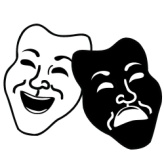 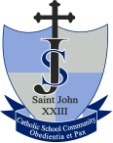 St. John XXIII Catholic School Drama ClubCongratulations! You are now part of a very exciting theatrical production and we are so happy to have you on board. To make sure our production is the best it can be, there are some promises below that we’d like you and your parents to make.CAST MEMBERSI promise:to be a R.E.A.L. student and respect myself, my fellow classmates and my directors.to arrive 5 minutes prior to rehearsal start time in order to stretch and be ready on time.to remain at rehearsal until I am dismissed.to learn my lines, music, blocking and choreography by the scheduled dates.to maintain my duties at home and at school (including my grade status, homework, etc.).to read, study or observe the rehearsal while I’m not onstage, instead of talking or texting. If I choose to do homework, I will make sure to pay attention and not miss my scenes.to take my commitment to this show seriously. I understand that each cast member is equally important to the good of the show.PARENTSI promise:to submit all pre-planned absences within the first week of rehearsal. I understand that absences submitted after the first week of rehearsal will not be honored.to contact the Director if we are running late to rehearsal.to submit any incidental fees in a timely manner.to attend any Parent Meetings and turn in the appropriate paperwork on time.to volunteer where I am needed for the production.to honor the closed rehearsal policy.Please note:* 1 No Call/No Show (or unapproved absence) will result in the actor being removed from the songs and scenes that were rehearsed that day.* 3 No Call/No Shows will result in the actor being removed from the production altogether without a refund.Please bring your questions or concerns to the Director.I have read the above contract and agree to do my very best to keep my promises.Actor Signature: ______________________________________________________ Date: ________I have read the above and discussed it with my child. I give them permission to be in this production and I agree to be supportive of the St. John XXIII Catholic School Drama Club. I give St. John XXIII Catholic School permission to charge my FACTS account a Production Participation Fee of $75.00*. *Production Participation Fee will include a photograph and t-shirt from the current production and will cover costs of materials for production.Parent Signature: _____________________________________________________ Date: ________